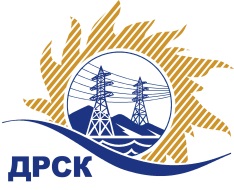 Акционерное Общество«Дальневосточная распределительная сетевая  компания»Протокол № 409/УКС-ВПзаседания закупочной комиссии по выбору победителя по закрытому запросу цен на право заключения договора  закупка № 2030, 2031, 2032, 2033  (лот 11, 12, 13, 14 по результатам ПО 140) раздел  2.1.1.  ГКПЗ 2016 г.Извещение ЕИС № 31603423101 (закупка 2030, лот 11 по результатам ПО 140)Извещение ЕИС № 31603423094 (закупка 2031, лот 12 по результатам ПО 140)Извещение ЕИС № 31603423091 (закупка 2032, лот 13 по результатам ПО 140)Извещение ЕИС № 31603423085 (закупка 2033, лот 14 по результатам ПО 140)Закрытый электронный запрос цен на право заключения Договора на выполнение работ  по результатам предварительного отбора на право заключения рамочного соглашения (закупка 140) Мероприятия по строительству и реконструкции  для  технологического присоединения потребителей  до 150 кВт (в том числе ПИР)  на территории СП "ПЮЭС" и СП "ПЦЭС" филиала «Приморские ЭС» (№581403):	Мероприятия по строительству и реконструкции для технологического присоединения потребителей до 150 кВт (в том числе ПИР) на территории СП «ПЮЭС» и СП «ПЦЭС» филиала «Приморские ЭС» (г. Партизанск) (закупка 2030, лот 11 по результатам ПО 140  р. 2.1.1.)Мероприятия по строительству и реконструкции для технологического присоединения потребителей до 150 кВт (в том числе ПИР) на территории СП «ПЮЭС» и СП «ПЦЭС» филиала «Приморские ЭС» (г. Фокино, г. Большой камень) (закупка 2031, лот 12 р. По результатам ПО 140 2.1.1.)Мероприятия по строительству и реконструкции для технологического присоединения потребителей до 150 кВт (в том числе ПИР) на территории СП «ПЮЭС» и СП «ПЦЭС» филиала «Приморские ЭС» (с. Перевозное) (закупка 2032, лот 13 по результатам ПО 140 р. 2.1.1.)Мероприятия по строительству и реконструкции для технологического присоединения потребителей до 150 кВт (в том числе ПИР) на территории СП «ПЮЭС» и СП «ПЦЭС» филиала «Приморские ЭС» (с. Безверхово, с. Андреевка, с. Славянка) (закупка 2033, лот 14  по результатам ПО 140, р. 2.1.1.) ПРИСУТСТВОВАЛИ:  члены Закупочной комиссии 2 уровня АО «ДРСК». ВОПРОСЫ, ВЫНОСИМЫЕ НА РАССМОТРЕНИЕ ЗАКУПОЧНОЙ КОМИССИИ: О  рассмотрении результатов оценки заявок Участников.О признании заявок соответствующими условиям Документации о закупке.Об итоговой ранжировке заявок.О выборе победителя.РЕШИЛИ:По вопросу № 1Признать объем полученной информации достаточным для принятия решения.Утвердить цены, полученные на процедуре вскрытия конвертов с заявками участников закрытого запроса цен.По вопросу № 2Предлагается признать заявки АО «Востоксельэлектросетьстрой» г. Хабаровск, ул. Тихоокеанская, 165   (закупка 2032, лот 13 по результатам ПО 140; закупка 2033, лот 14 по результатам ПО 140),  ООО «Дальэнергострой» г. Находка, Находкинский проспект 7а  (закупка 2030, лот 11 по результатам ПО 140;  закупка 2031, лот 12 по результатам ПО 140), ООО «ТехЦентр» г. Владивосток, ул. Русская, 57Ж (закупка 2030, лот 11 по результатам ПО 140;  закупка 2031, лот 12 по результатам ПО 140), ООО «ЭДС» г. Уссурийск, Урицкого, 11А  (закупка 2032, лот 13 по результатам ПО 140; закупка 2033, лот 14 по результатам ПО 140) соответствующими условиям Документации о закупке и принять их к дальнейшему рассмотрению.По вопросу № 3Утвердить итоговую ранжировку заявок:По вопросу № 4Признать победителем запроса цен Мероприятия по строительству и реконструкции для технологического присоединения потребителей до 150 кВт (в том числе ПИР) на территории СП «ПЮЭС» и СП «ПЦЭС» филиала «Приморские ЭС» (г. Партизанск) (закупка 2030, лот 11 по результатам ПО 140  р. 2.1.1.) участника, занявшего первое место в итоговой ранжировке по степени предпочтительности для заказчика: ООО «Дальэнергострой» г. Находка, Находкинский проспект 7а: на условиях: стоимость заявки  2 633 230,00  руб. без учета НДС (НДС не облагается). Срок выполнения работ: с момента заключения договора по 20.07.2016 г. Условия оплаты: в течение 30 календарных дней с момента подписания актов выполненных работ. Окончательный расчет в течение 30 календарных дней с даты подписания Заказчиком акта приёмки законченного строительством объекта, по форме КС-11 или КС-14. Гарантийные обязательства: гарантия подрядчика на своевременное и качественное выполнение работ, а также на устранение дефектов, возникших по его вине составляет 36 мес.Мероприятия по строительству и реконструкции для технологического присоединения потребителей до 150 кВт (в том числе ПИР) на территории СП «ПЮЭС» и СП «ПЦЭС» филиала «Приморские ЭС» (г. Фокино, г. Большой камень) (закупка 2031, лот 12 по результатам ПО 140, р. 2.1.1.) участника, занявшего первое место в итоговой ранжировке по степени предпочтительности для заказчика: ООО «ТехЦентр» г. Владивосток, ул. Русская, 57Ж: на условиях: стоимость заявки  702 500,00  руб. без учета НДС (828 950,00 руб. с учетом НДС). Срок выполнения работ: с момента заключения договора по 20.07.2016 г. Условия оплаты: Заказчик производит оплату выполненных работ в течение 30 (тридцати) календарных дней с момента подписания актов выполненных работ. Гарантийные обязательства: Гарантия качества на все конструктивные элементы и работы, предусмотренные в Техническом задании и выполняемые Подрядчиком на объекте, в том числе используемые строительные конструкции, материалы и оборудование составляет 3 года с момента ввода объекта в эксплуатацию.Мероприятия по строительству и реконструкции для технологического присоединения потребителей до 150 кВт (в том числе ПИР) на территории СП «ПЮЭС» и СП «ПЦЭС» филиала «Приморские ЭС» (с. Перевозное) (закупка 2032, лот 13 по результатам ПО 140, р. 2.1.1.) участника, занявшего первое место в итоговой ранжировке по степени предпочтительности для заказчика: АО «Востоксельэлектросетьстрой» г. Хабаровск, ул. Тихоокеанская, 165: на условиях: стоимость заявки  2 099 000,00  руб. без учета НДС (2 476 820,00 руб. с учетом НДС). Срок выполнения работ: с момента заключения договора по 20.07.2016 г. Условия оплаты: в течение 30 календарных дней с момента подписания актов выполненных работ. Окончательный расчет в течение 30 календарных дней с даты подписания Заказчиком акта приёмки законченного строительством объекта, по форме КС-11 или КС-14.  Гарантийные обязательства: гарантия подрядчика на своевременное и качественное выполнение работ, а также на устранение дефектов, возникших по его вине составляет 36 мес. Гарантия на материалы и оборудование, поставляемые подрядчиком 36 мес.Мероприятия по строительству и реконструкции для технологического присоединения потребителей до 150 кВт (в том числе ПИР) на территории СП «ПЮЭС» и СП «ПЦЭС» филиала «Приморские ЭС» (с. Безверхово, с. Андреевка, с. Славянка) (закупка 2033, лот 14   по результатам ПО 140, р. 2.1.1.) участника, занявшего первое место в итоговой ранжировке по степени предпочтительности для заказчика: АО «Востоксельэлектросетьстрой» г. Хабаровск, ул. Тихоокеанская, 165: на условиях: стоимость заявки  1 483 000,00  руб. без учета НДС (1 749 940,00 руб. с учетом НДС). Срок выполнения работ: с момента заключения договора по 20.07.2016 г. Условия оплаты: в течение 30 календарных дней с момента подписания актов выполненных работ. Окончательный расчет в течение 30 календарных дней с даты подписания Заказчиком акта приёмки законченного строительством объекта, по форме КС-11 или КС-14.  Гарантийные обязательства: гарантия подрядчика на своевременное и качественное выполнение работ, а также на устранение дефектов, возникших по его вине составляет 36 мес. Гарантия на материалы и оборудование, поставляемые подрядчиком 36 мес.исполнитель: Коврижкина Е.Ю.(4162) 397-208город  Благовещенск«30» марта 2016 года№п/пНаименование Участника закупки и его адресЦена предложения на участие в закупке без НДС, руб.Мероприятия по строительству и реконструкции для технологического присоединения потребителей до 150 кВт (в том числе ПИР) на территории СП «ПЮЭС» и СП «ПЦЭС» филиала «Приморские ЭС» (г. Партизанск) (закупка 2030, лот 11  по результатам ПО 140  р. 2.1.1)Мероприятия по строительству и реконструкции для технологического присоединения потребителей до 150 кВт (в том числе ПИР) на территории СП «ПЮЭС» и СП «ПЦЭС» филиала «Приморские ЭС» (г. Партизанск) (закупка 2030, лот 11  по результатам ПО 140  р. 2.1.1)Мероприятия по строительству и реконструкции для технологического присоединения потребителей до 150 кВт (в том числе ПИР) на территории СП «ПЮЭС» и СП «ПЦЭС» филиала «Приморские ЭС» (г. Партизанск) (закупка 2030, лот 11  по результатам ПО 140  р. 2.1.1)1ООО «ТехЦентр»г. Владивосток, ул. Русская, 57ЖЦена: 2 638 234,00  руб. без учета НДС (3 113 116,12 руб. с учетом НДС). 2ООО «Дальэнергострой»г. Находка, Находкинский проспект 7аЦена: 2 633 230,00  руб. без учета НДС (НДС не облагается). Мероприятия по строительству и реконструкции для технологического присоединения потребителей до 150 кВт (в том числе ПИР) на территории СП «ПЮЭС» и СП «ПЦЭС» филиала «Приморские ЭС» (г. Фокино, г. Большой камень) (закупка 2031, лот 12 по результатам ПО 140 р. 2.1.1.)Мероприятия по строительству и реконструкции для технологического присоединения потребителей до 150 кВт (в том числе ПИР) на территории СП «ПЮЭС» и СП «ПЦЭС» филиала «Приморские ЭС» (г. Фокино, г. Большой камень) (закупка 2031, лот 12 по результатам ПО 140 р. 2.1.1.)Мероприятия по строительству и реконструкции для технологического присоединения потребителей до 150 кВт (в том числе ПИР) на территории СП «ПЮЭС» и СП «ПЦЭС» филиала «Приморские ЭС» (г. Фокино, г. Большой камень) (закупка 2031, лот 12 по результатам ПО 140 р. 2.1.1.)1ООО «ТехЦентр»г. Владивосток, ул. Русская, 57ЖЦена: 702 500,00  руб. без учета НДС (828 950,00 руб. с учетом НДС). 2ООО «Дальэнергострой»г. Находка, Находкинский проспект 7аЦена: 703 000,00  руб. без учета НДС (НДС не облагается). Мероприятия по строительству и реконструкции для технологического присоединения потребителей до 150 кВт (в том числе ПИР) на территории СП «ПЮЭС» и СП «ПЦЭС» филиала «Приморские ЭС» (с. Перевозное) (закупка 2032, лот 13 по результатам ПО 140 р. 2.1.1.)Мероприятия по строительству и реконструкции для технологического присоединения потребителей до 150 кВт (в том числе ПИР) на территории СП «ПЮЭС» и СП «ПЦЭС» филиала «Приморские ЭС» (с. Перевозное) (закупка 2032, лот 13 по результатам ПО 140 р. 2.1.1.)Мероприятия по строительству и реконструкции для технологического присоединения потребителей до 150 кВт (в том числе ПИР) на территории СП «ПЮЭС» и СП «ПЦЭС» филиала «Приморские ЭС» (с. Перевозное) (закупка 2032, лот 13 по результатам ПО 140 р. 2.1.1.)1АО «Востоксельэлктросетьстрой»г. Хабаровск, ул. Тихоокеанская, 165Цена: 2 099 000,00  руб. без учета НДС (2 476 820,00 руб. с учетом НДС). 2ООО «ЭДС»г. Уссурийск, Урицкого, 11АЦена: 2 100 000,00  руб. без учета НДС (2 478 000,00 руб. с учетом НДС). Мероприятия по строительству и реконструкции для технологического присоединения потребителей до 150 кВт (в том числе ПИР) на территории СП «ПЮЭС» и СП «ПЦЭС» филиала «Приморские ЭС» (с. Безверхово, с. Андреевка, с. Славянка) (закупка 2033, лот 14  по результатам ПО 140 р. 2.1.1.)Мероприятия по строительству и реконструкции для технологического присоединения потребителей до 150 кВт (в том числе ПИР) на территории СП «ПЮЭС» и СП «ПЦЭС» филиала «Приморские ЭС» (с. Безверхово, с. Андреевка, с. Славянка) (закупка 2033, лот 14  по результатам ПО 140 р. 2.1.1.)Мероприятия по строительству и реконструкции для технологического присоединения потребителей до 150 кВт (в том числе ПИР) на территории СП «ПЮЭС» и СП «ПЦЭС» филиала «Приморские ЭС» (с. Безверхово, с. Андреевка, с. Славянка) (закупка 2033, лот 14  по результатам ПО 140 р. 2.1.1.)1АО «Востоксельэлктросетьстрой»г. Хабаровск, ул. Тихоокеанская, 165Цена: 1 483 000,00  руб. без учета НДС (1 749 940,00 руб. с учетом НДС). 2ООО «ЭДС»г. Уссурийск, Урицкого, 11АЦена: 1 483 800,00  руб. без учета НДС (1 750 884,00 руб. с учетом НДС). Место в итоговой ранжировкеНаименование и место нахождения участникаЦена заявки на участие в закупке, руб. без НДСМероприятия по строительству и реконструкции для технологического присоединения потребителей до 150 кВт (в том числе ПИР) на территории СП «ПЮЭС» и СП «ПЦЭС» филиала «Приморские ЭС» (г. Партизанск) (закупка 2030, лот 11  по результатам ПО 140  р. 2.1.1)Мероприятия по строительству и реконструкции для технологического присоединения потребителей до 150 кВт (в том числе ПИР) на территории СП «ПЮЭС» и СП «ПЦЭС» филиала «Приморские ЭС» (г. Партизанск) (закупка 2030, лот 11  по результатам ПО 140  р. 2.1.1)Мероприятия по строительству и реконструкции для технологического присоединения потребителей до 150 кВт (в том числе ПИР) на территории СП «ПЮЭС» и СП «ПЦЭС» филиала «Приморские ЭС» (г. Партизанск) (закупка 2030, лот 11  по результатам ПО 140  р. 2.1.1)1 местоООО «Дальэнергострой»г. Находка, Находкинский проспект 7а2 633 230,00  2 местоООО «ТехЦентр»г. Владивосток, ул. Русская, 57Ж2 638 234,00  Мероприятия по строительству и реконструкции для технологического присоединения потребителей до 150 кВт (в том числе ПИР) на территории СП «ПЮЭС» и СП «ПЦЭС» филиала «Приморские ЭС» (г. Фокино, г. Большой камень) (закупка 2031, лот 12 по результатам ПО 140 р. 2.1.1.)Мероприятия по строительству и реконструкции для технологического присоединения потребителей до 150 кВт (в том числе ПИР) на территории СП «ПЮЭС» и СП «ПЦЭС» филиала «Приморские ЭС» (г. Фокино, г. Большой камень) (закупка 2031, лот 12 по результатам ПО 140 р. 2.1.1.)Мероприятия по строительству и реконструкции для технологического присоединения потребителей до 150 кВт (в том числе ПИР) на территории СП «ПЮЭС» и СП «ПЦЭС» филиала «Приморские ЭС» (г. Фокино, г. Большой камень) (закупка 2031, лот 12 по результатам ПО 140 р. 2.1.1.)1 местоООО «ТехЦентр»г. Владивосток, ул. Русская, 57Ж702 500,00  2 местоООО «Дальэнергострой»г. Находка, Находкинский проспект 7а703 000,00  Мероприятия по строительству и реконструкции для технологического присоединения потребителей до 150 кВт (в том числе ПИР) на территории СП «ПЮЭС» и СП «ПЦЭС» филиала «Приморские ЭС» (с. Перевозное) (закупка 2032, лот 13 по результатам ПО 140 р. 2.1.1.)Мероприятия по строительству и реконструкции для технологического присоединения потребителей до 150 кВт (в том числе ПИР) на территории СП «ПЮЭС» и СП «ПЦЭС» филиала «Приморские ЭС» (с. Перевозное) (закупка 2032, лот 13 по результатам ПО 140 р. 2.1.1.)Мероприятия по строительству и реконструкции для технологического присоединения потребителей до 150 кВт (в том числе ПИР) на территории СП «ПЮЭС» и СП «ПЦЭС» филиала «Приморские ЭС» (с. Перевозное) (закупка 2032, лот 13 по результатам ПО 140 р. 2.1.1.)1 местоАО «Востоксельэлктросетьстрой»г. Хабаровск, ул. Тихоокеанская, 1652 099 000,002 местоООО «ЭДС»г. Уссурийск, Урицкого, 11А2 100 000,00  Мероприятия по строительству и реконструкции для технологического присоединения потребителей до 150 кВт (в том числе ПИР) на территории СП «ПЮЭС» и СП «ПЦЭС» филиала «Приморские ЭС» (с. Безверхово, с. Андреевка, с. Славянка) (закупка 2033, лот 14  по результатам ПО 140 р. 2.1.1.)Мероприятия по строительству и реконструкции для технологического присоединения потребителей до 150 кВт (в том числе ПИР) на территории СП «ПЮЭС» и СП «ПЦЭС» филиала «Приморские ЭС» (с. Безверхово, с. Андреевка, с. Славянка) (закупка 2033, лот 14  по результатам ПО 140 р. 2.1.1.)Мероприятия по строительству и реконструкции для технологического присоединения потребителей до 150 кВт (в том числе ПИР) на территории СП «ПЮЭС» и СП «ПЦЭС» филиала «Приморские ЭС» (с. Безверхово, с. Андреевка, с. Славянка) (закупка 2033, лот 14  по результатам ПО 140 р. 2.1.1.)1 местоАО «Востоксельэлктросетьстрой»г. Хабаровск, ул. Тихоокеанская, 1651 483 000,00  2 местоООО «ЭДС»г. Уссурийск, Урицкого, 11А1 483 800,00  Ответственный секретарь Закупочной комиссии: Елисеева М.Г. _____________________________